Fisa 6 pe vacanța    Rapoarte și proporții      Clasa a VI-a Rândul  1I.Pentru exerciţiile 1-4 alegeţi răspunsul corect. Numai un răspuns este corect.1.Raportul numerelor raţionale nenule a şi b este egal cu:A.ab  		B.  		C.a-b 		D.a+b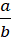 2.Fie lungimile l1=12 cm şi l2=24 cm. Raportul lor este egal cu:A.  		B.  		C.  		D.2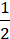 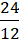 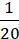 3. Viteza și distanța cand timpul ramane acelasi sunt marimi:A. direc proportionale	B. invers proportionale4.Folosind numerele naturale 2,3,6,9 putem scrie proporţia:A.  	B.   	C.   	D. 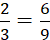 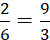 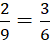 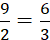 II. Pentru  exerciţiile 1-7 scrieţi rezolvările complete:1.Dacă 4 kg de roşii costă 16 lei atunci cât costă 3 kg ?.2. Prețul unui produs este de 300. Ce preț va avea după o ieftinire cu 15%?. 3. Determinaţi probabilitatea ca aruncând un zar să obţinem o faţă cu un număr impar de puncte.4. Siind că  calculaţi  .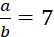 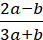 5. Dacă pentru a termina o lucrare în patru ore este nevoie de 12 muncitori aflaţi în câte ore vor termina lucrarea 9 muncitori.6. Împărţiţi numărul 70 în părţi direct proporţionale cu numerele 5 şi 9.7. Aflaţi termenul necunoscut din proporţiile:	a)   	b) 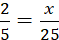 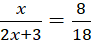                                     Rândul al  II-leaI.Pentru exerciţiile 1-4 alegeţi răspunsul corect. Numai un răspuns este corect.1.Raportul numerelor raţionale nenule m şi n este egal cu:A.mn  		B.  		C. m-n		D.m+n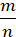 2.Fie lungimile l1=15 cm şi l2=30 cm. Raportul lor este egal cu:A.  		B.  		C.  		D.5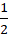 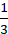 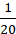 3. Viteza si distanta cand timpul ramane acelasi sunt marimi:A. direc proportionale	B. invers proportionale4.Folosind numerele naturale 2,3,8,12 putem scrie proporţia:A.  	B.   	C.   	D. 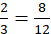 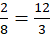 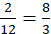 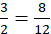 II. Pentru  exerciţiile 1-7 scrieţi rezolvările complete:1.Dacă 6 kg de roşii costă 12 lei atunci cât costă 4 kg ?.2. Prețul unui produs este de 280. Ce preț va avea după o scumpire cu 15%?3. Determinaţi probabilitatea ca aruncând un zar să obţinem o faţă cu un număr par de puncte.4. Siind că   calculaţi  .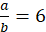 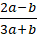 5. Un bazin este umplut de 3 robinete, cu acelaşi debit, în 24 ore. Aflaţi în cât timp umplu bazinul 8 robinete cu acelaţi debit?6. Împărţiţi numărul 90 în părţi direct proporţionale cu numerele 6 şi 9.7. Aflaţi termenul necunoscut din proporţiile:	a)   	b) 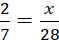 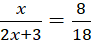 